Муниципальное дошкольное образовательное учреждение «Детский сад № 353 г. Челябинска»Муниципальная инновационная площадка по теме«Создание условий для распространения эффективных педагогических практик организации жизнедеятельности разновозрастных групп ДОУ»ЭЛЕКТРОННЫЙ СБОРНИК«В помощь педагогу разновозрастной группы»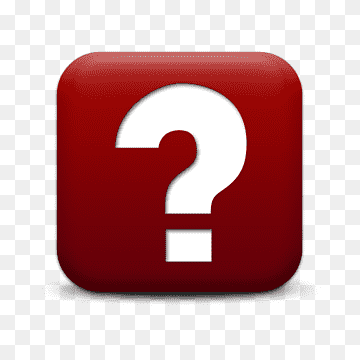 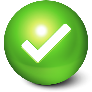 Челябинск, 2021Как организовать непосредственно образовательную деятельность         в разновозрастной группе?Вариативные формы организации непосредственно образовательной деятельности   в разновозрастной группе детского сада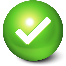 http://ds353.ru/sites/default/files/attach/variativnye_modeli_nod.docx  Организация образовательной деятельности детей в разновозрастных группах (МБДОУ «ДС № 366 г. Челябинска») https://ds353.ru/node/4815Организация образовательного процесса в разновозрастных группах (из опыта работы МБДОУ «ДС № 353 г. Челябинска») http://ds353.ru/sites/default/files/attach/kuzmina_oa2.pdfорганизация образовательного процесса в разновозрастной группе (МБДОУ № 368 г. Челябинска») http://ds353.ru/node/4798 Какие  особенности при  организации среды в разновозрастной группе необходимо учитывать?Особенности развивающей предметно-пространственной среды разновозрастной группы МБДОУ «ДС № 353 г. Челябинска»                                                                                                    (видеоролик) https://www.youtube.com/watch?v=6QBfOgSHWGsРазвивающая предметно пространственная среда МАДОУ "ДС № 282 г. Челябинска" (видеосюжет) https://www.youtube.com/watch?v=jSC4Ig2Hxkw&feature=youtu.be      Развивающая предметно пространственная среда МАДОУ "ДС № 52 г. Челябинска"   (видеосюжет)https://www.youtube.com/watch?v=0OiqnxLO5oQ&feature=youtu.be Индивидуализация образовательного процесса и предметно-пространственной среды в разновозрастной группе http://ds353.ru/sites/default/files/attach/kuzmina_olga_aleksandrovna_1.pdf Особенности  построения предметно-пространственной среды в разновозрастной группе детского садаhttp://ds353.ru/sites/default/files/attach/osobennosti_sredy_v_raznovozrastnyh_gruppah.docxКак планировать образовательную деятельность в разновозрастной группе?Методические рекомендации учителя-логопеда по планированию коррекционных часов воспитателей в разновозрастных группах («ДС № 343 г. Челябинска») http://ds353.ru/node/4787 Особенности планирования совместной деятельности, режимных моментов в разновозрастной группе МДОУ «ДС № 353 Г. Челябинска»http://ds353.ru/sites/default/files/attach/osobennosti_planirovaniya_sovm.deyat_.rezhim.mom_.353.docx#overlay-context=mupКак формировать дружеские взаимоотношения в разновозрастной группе?Создание условий для формирования дружеских взаимоотношений в разновозрастной группе ДОУ http://ds353.ru/sites/default/files/attach/dombrovskaya_statya_1.docx#overlay-context=mupТрадиции разновозрастных групп, способствующие гуманным отношениям дошкольников http://ds353.ru/mupГуманизация педагогического взаимодействия в разновозрастной группе (презентация МАДОУ «ДС № 282 г. Челябинска») http://ds353.ru/node/4786Педагогические кейсы «старшие и младшие – причины конфликтов» https://docs.google.com/forms/d/1xiaGsDxcnNtHquVOBdEmx6-_RR0KB7UcnnO7JFt7joY/edit#responsesОсобенности межличностных отношений в разновозрастной группе дошкольниковhttp://ds353.ru/sites/default/files/attach/konsultaciya_psihologa_mezhlichnostnye_otnosheniya.docx Гуманизация педагогического взаимодействия  в разновозрастной группе ДОУ (Доклад,  Презентация, Методичесие рекомендации)Советы педагога-психолога воспитателям по формированию дружеских отношений между детьми в условиях детского сада (консультация)https://ds353.ru/sites/default/files/attach/sovety_pedagoga-psihologa_vospitatelyam_po_formirovaniyu_druzheskih_otnosheniy_mezhdu_detmi_v_detskom_sadu_3.docx#overlay-context=mupНаглядно-практическое пособие "Копилка добрых дел" (видеоролик)Наглядно-практическое пособие "Дерево доброты" (видеоролик)Как составить режим дня для разновозрастной группы?Организация режимных моментов в разновозрастной группе МБДОУ  «ДС № 353 г. Челябинска»           https://ds353.ru/sites/default/files/attach/sstatya.rezhim_dnya._dlya_publikacii.docx Как проводить праздники  с детьми  в разновозрастной группе?Особенности организации праздников в разновозрастной группе детского сада (МБДОУ «ДС N 353 г. Челябинска»)http://umc.chel-edu.ru/konferentsii/iv-konferentsiya-innov-potentsial-met-raboty.phpОрганизация совместной деятельности, режимных моментов, праздников в разновозрастной группе ДОУ (МБДОУ «ДС N 335 г. Челябинска»)http://ds353.ru/node/4790 Как проводить утренний прием в разновозрастной группе?Организация и проведение утреннего круга в разновозрастной группе (МАДОУ "ДС № 282 г. Челябинска": Презентация Доклад)Утро в разновозрастной группе (видеосюжет) https://www.youtube.com/watch?v=DffAF507mUA&ab_channel=%D0%94%D0%B5%D1%82%D1%81%D0%BA%D0%B8%D0%B9%D1%81%D0%B0%D0%B4353%22%D0%A1%D0%BA%D0%B0%D0%B7%D0%BA%D0%B0%22Как научить детей разновозрастной группы убирать игрушки?Использование оценочных карт в разновозрастной группе (видеоролик МБДОУ «ДС № 353 г. Челябинска»)https://www.youtube.com/watch?v=HhA3VaxhjHE Наглядно-практическое пособие "Мы - помощники взрослых" (видеоролик МБДОУ «ДС № 353 г. Челябинска»)https://www.youtube.com/watch?v=mj6J00JH2mI&feature=youtu.be Как привить навыки культуры еды детям в разновозрастной группе?Наглядно-практическое пособие "Абажур "Культурный ребенок"  (видеоролик МБДОУ «ДС № 353 г. Челябинска»)https://www.youtube.com/watch?v=Xkm7rh3vKJY&feature=youtu.beКак организовать  одевание на прогулку в разновозрастной группе?Методы и приемы используемые педагогом разновозрастной группы при одевании детей на прогулку (МБДОУ "ДС № 353 г. Челябинска") ПрезентацияОдеваемся на прогулку (видеосюжет) https://www.youtube.com/watch?v=XNdnTyxIL1U&ab_channel=%D0%94%D0%B5%D1%82%D1%81%D0%BA%D0%B8%D0%B9%D1%81%D0%B0%D0%B4353%22%D0%A1%D0%BA%D0%B0%D0%B7%D0%BA%D0%B0%22Как организовать совместную деятельность в разновозрастной группе?Организация совместной деятельности, режимных моментов, праздников в разновозрастной группе ДОУ (МБДОУ «ДС N 335 г. Челябинска») http://ds353.ru/node/4790 Совместная деятельность в разновозрастной группе (видеосюжет МАДОУ «ДС № 52 г. Челябинска»)https://vk.com/club195961916 Организация совместной игровой деятельности в разновозрастной группе комбинированной направленности (презентация) «ДС № 283 г. Челябинска» https://ds353.ru/node/4816 Какой стиль педагогического взаимодействия должен использовать педагог  разновозрастной группы  для гуманизации отношений детей в разновозрастной группе? Классификация стилей педагогического взаимодействия воспитателя с детьми разновозрастной группыhttp://ds353.ru/sites/default/files/attach/klassifikaciya_stiley_1.docx Как с помощью среды мотивировать детей разновозрастной группы на деятельность? «Говорящая среда» в разновозрастной группе детского сада
(МАДОУ "ДС № 282 г. Челябинска»)  Презентация  Доклад Индивидуализация образовательного процесса и предметно-пространственной среды в разновозрастной группеhttp://ds353.ru/sites/default/files/attach/kuzmina_olga_aleksandrovna_1.pdf НАГЛЯДНО-ПРАКТИЧЕСКОЕ ПОСОБИЕ "НА ПАРУСАХ УСПЕХА" (видеоролик)НАГЛЯДНО-ПРАКТИЧЕСКОЕ ПОСОБИЕ "ЗВЕЗДНЫЙ ПУТЬ" (видеоролик)Как мотивировать детей разновозрастной группы на добрые дела?НАГЛЯДНО-ПРАКТИЧЕСКОЕ ПОСОБИЕ "ДЕРЕВО ДОБРОТЫ" (видеоролик)НАГЛЯДНО-ПРАКТИЧЕСКОЕ ПОСОБИЕ "КОПИЛКА ДОБРЫХ ДЕЛ" (видеоролик)Как разрешать детские конфликты в разновозрастной группе?Детские конфликты, их причины, виды, стратегии разрешенияhttp://ds353.ru/sites/default/files/attach/prichiny_detskih_konfliktov.docx Какие традиции можно ввести в жизнедеятельность разновозрастной группы?Традиции разновозрастных групп, способствующие гуманным отношениям дошкольниковhttp://ds353.ru/mup Какое оборудование можно использовать для всех детей разновозрастной группы?Использование нетрадиционного оборудования для развития мелкой моторики в разновозрастной группе детского  сада (МАДОУ «ДС №282 г. Челябинска») Презентация ДокладНестандартное игровое оборудование как средство взаимодействия в разновозрастной группе ДОУ http://ds353.ru/node/4790Особенности развивающей предметно-пространственной среды разновозрастной группы МБДОУ «ДС № 353 г. Челябинска»   (видеоролик)  https://www.youtube.com/watch?v=6QBfOgSHWGs «Математический чемоданчик»как средство формирования элементарных математических представлений у детей разновозрастной группы
Презентация Доклад